Ruit 156 – 1983-vertaling.Naam: 	Gemeente: 	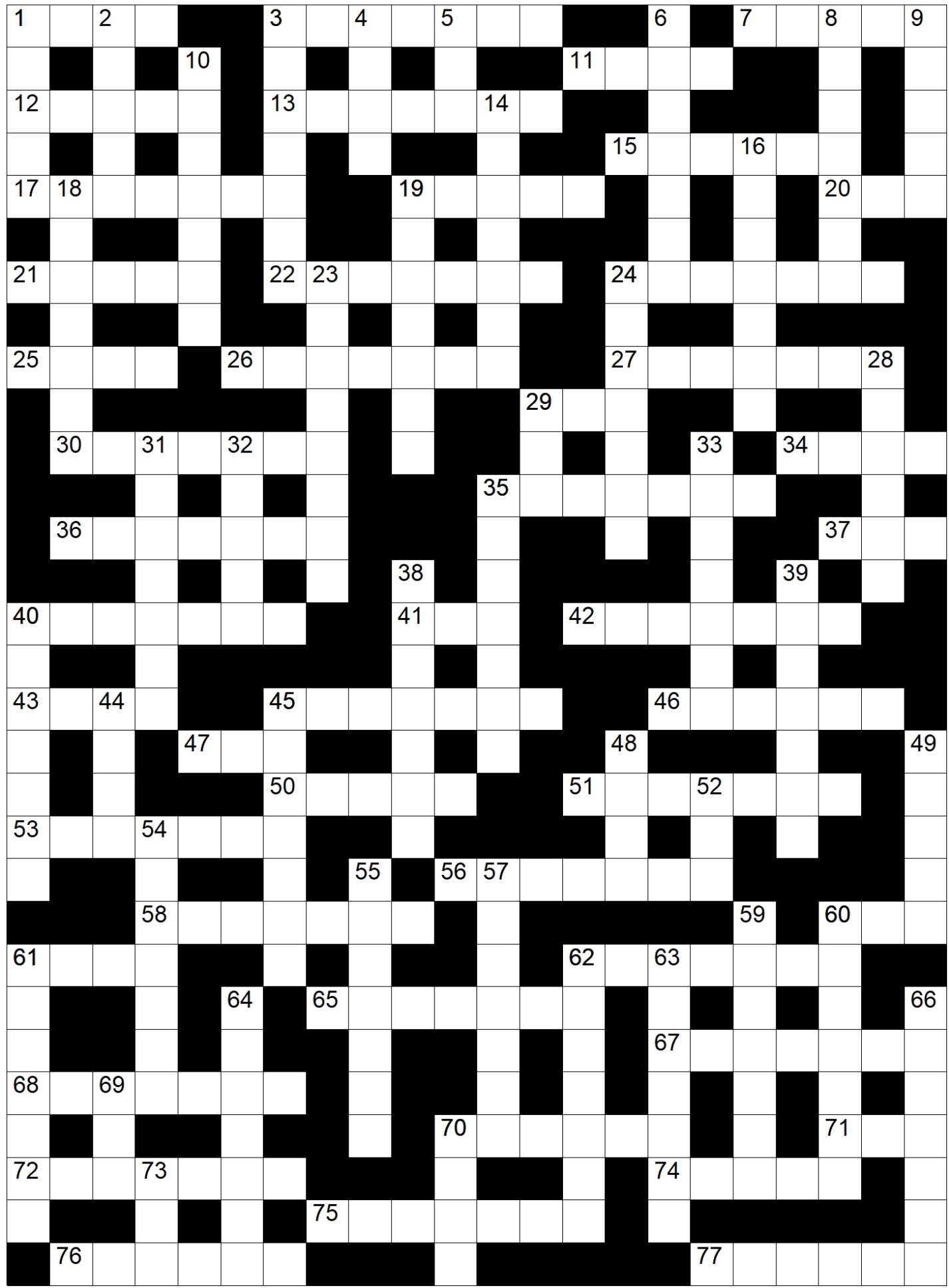 AntwoordbladAf1	Josua 11:1	2	Handelinge 27:13	3	2 Petrus 2:14	4	Eksodus 15:1	5	Josua 13:21	6	Efesiërs 2:22	8	Spreuke 25:20	9	Josua 24:2	10	1 Tessalonisense 5:15	14	Hosea 8:9	16	Josua 24:2	18	Ester 9:8	19	Titus 3:11	23	1 Johannes 5:14	24	1 Samuel 10:3	28	Openbaring 1:11	29	2 Kronieke 13:9	31	2 Korintiërs 5:4	32	1 Kronieke 18:16	33	1 Kronieke 1:43	35	2 Konings 15:5	38	Josua 13:3	39	Nehemia 3:8	40	Esra 10:3	44	Lukas 24:45	45	Spreuke 18:9	48	Maleagi 3:16	49	Haggai 2:14	52	Hosea 7:14	54	Esra 4:32	55	2 Timoteus 1:15	57	Hebreërs 13:9	59	1 Kronieke 9:8	60	Esra 10:33	61	Numeri 18:17	62	Rigters 11:11	63	Jeremia 23:10	64	Joël 3:16	66	Eksodus 12:23	69	Sefanja 3:3	70	Filippense 3:8	73	Rut 4:11	Dwars1	2 Konings 18:37	3	Job 13:7	7	Genesis 36:26	11	Sagaria 4:12	12	Hebreërs 11:33	13	1 Kronieke 7:29	15	Hebreërs 12:24	17	Psalm 74:22	19	Judas 1:14	20	Judas 1:15	21	Miga 3:9	22	2 Samuel 3:20	24	Spreuke 14:20	25	Rigters 4:21	26	1 Kronieke 15:18	27	Johannes 18:28	29	Lukas 24:12	30	Nehemia 11:13	34	Hosea 1:9	35	2 Samuel 12:5	36	Sefanja 3:8	37	Hooglied 8:12	40	Eksodus 6:23	41	Jesaja 1:11	42	Lukas 3:28	43	Jesaja 61:1	45	Daniël 7:4	46	Genesis 27:27	47	Ester 9:4	50	Numeri 21:20	51	Esra 10:15	53	Deuteronomium 18:16	56	Daniël 11:32	58	Esegiël 13:14	60	Klaagliedere 3:52	61	Habakuk 2:2	62	Galasiërs 4:25	65	Esegiël 8:3	67	Lukas 15:25	68	Kolossense 1:29	70	1 Kronieke 12:3	71	Jeremia 41:9	72	Psalm 116:3	74	1 Kronieke 3:24	75	Esegiël 40:7	76	1 Samuel 28:18	77	2 Konings 4:39	